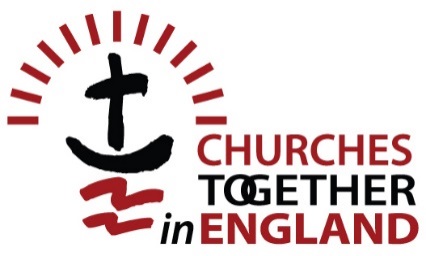 Forum 2015Monday 28 September to Wednesday 30 September 2015at The Hayes Conference Centre, Swanwick, Derbyshire.Tel: 01773 526000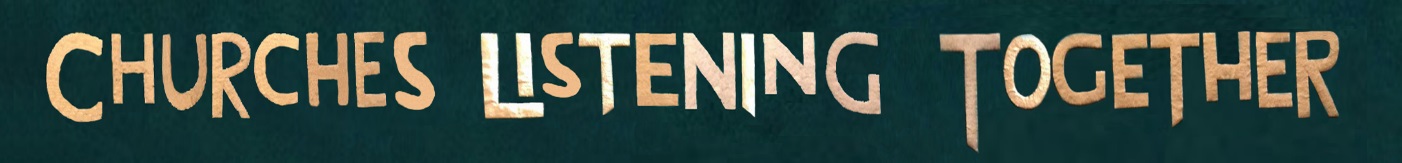 ProgrammeThe Hayes and Forum informationAll bedrooms are en suite.Keys are issued at check-in. The door code is 1812 and will be posted on the notice board in the Derbyshire Hall and lobby. All external doors have a keypad code system. Please ensure the door closes firmly behind you and do not let anyone into the building as you enter.If the fire alarm sounds, proceed to the meeting point which is in the Main Conference Hall. (The Main Conference Hall is not the Derbyshire Hall but is the smaller hall which stands on its own beyond the dining room and the Butterley Hall.) Please do not return to the building until the Duty Manager has confirmed it is safe to do so.The Hayes reception desk in the main entrance is usually manned between 9.00 am and 4.00 pm. A Duty Manager is also available from 7.30 am to 11.00 pm and overnight in the event of an emergency. They can be contacted by calling the number that will be left at Reception.First Aid facilities can be accessed at Reception. If you are on any medication/have allergies which A&E might need to know about should you be unfortunate enough to end up there, please ensure information is in your pocket or handbag. It is also always useful to have an ICE entry in your phone and if your phone locks itself, on the lock screen.There is wifi throughout The Hayes. Connecting to the network triggers a page to read and a box to tick. Then tick ‘free internet’ and ‘continue’ for a free three day personal quota.Our main meeting room will be the Derbyshire Hall. Please keep an eye on noticeboards, eg for the taxi/lifts offered list and other relevant information.There is a gift shop in the Main House that stocks a range of greeting cards, gifts, confectionery, postcards, toiletries, Christian books, Fair trade products etc and this is usually open during morning coffee and afternoon tea.The Forum bookshop will be in the Writing Room on the ground floor of the Main House.This is a paperless Forum. Bring with you anything you need printed out or have it ready on your tablet. The programme and other key information will be posted on noticeboards.Visit www.cte.org.uk/Forum2015/info for key information about Forum and for everything else: www.cte.org.uk/Forum2015 – and e-mail Forum photos to jenny.bond@cte.org.ukMONDAY 28 SEPTEMBER 20152.30 pm	Arrivals and registrationYou will have received an e-mail telling you in which block you will be accommodated. The list is on our website: www.cte.org.uk/Forum2015/info Register and collect your key in your block. You can park there too.3.45 pm	Afternoon tea	Bar area and terraceAll sessions are in the Derbyshire Hall except where indicated.5.00 pm	Welcome, introductions and opening worshipThe Forum is not a deliberative meeting, more a gathering of those engaged in the ecumenical journey. Its purposes are deliberately loosely defined: To engage in worship and discussion;To make suggestions to Member Churches about such matters as it believes should be addressed jointly;To support and encourage Intermediate Bodies;To share its reflections on the future activities and programmes of CTE.Now that CTE has such a diversity of membership, it is clear that no one voice can speak for all. Our programme reflects that. 6.15 pm	Break6.30 pm 	Dinner	Please use both dining rooms7.15 pm	Reflection on the ecumenical journey thus far8.00 pm 	Move to small group venues. Delegates have been e-mailed a list of small groups and their venues. It is also displayed in the Derbyshire Hall and in the Derbyshire lobby and downloadable from www.cte.org.uk/Forum2015/info8.15 pm	First meeting of small groupsThese will be listening groups, ie group members take turns to speak while others listen without interrupting. No-one comments on what someone else has said until after everyone has had their turn, when, if there is time, the facilitator may move the listening group into a discussion.For this session you will be invited to introduce yourself and then to reflect briefly on the Forum so far:What did you hear?What challenged you?What excited you?Please be disciplined about time-keeping. Each person will have no more than five minutes in which to speak to ensure that everyone has a turn.9.00 pm 	Night prayer in small groups9.15 pm	The bar will be open for refreshments.	Small group facilitators (and, indeed, anyone else) are encouraged to find Jenny Bond if they have any concerns or comments arising from the small group session.TUESDAY 29 SEPTEMBER 20158.00 am	Morning prayer in the Orthodox tradition	Derbyshire Hall8.30 am	Breakfast 9.30 am	Engaging with Orthodox ChurchesThe aim of this session is to enable Forum delegates to understand and encounter the Orthodox tradition. A short background paper was circulated to all delegates and is also downloadable from www.cte.org.uk/Forum2015/info10.50 am	Mid-morning tea and coffee 	Bar area and terrace11.20 am	Engaging with Pentecostal ChurchesThe aim of this session is to enable Forum delegates to understand and encounter something of the richness of the Pentecostal tradition and reflect on what Pentecostalism brings to the ecumenical journey. A short background paper was circulated to all delegates and is also downloadable from www.cte.org.uk/Forum2015/info12.45 pm	Break1.00 pm	Lunch 	Please use both dining rooms2.00 pm	The Marketplace	Butterley HallThroughout the Forum there is a marketplace where various organisations are displaying information and resources. As this is free time, delegates are able to focus on the Marketplace if they so wish. There is also a bookshop throughout the Forum in the Writing Room.2.00 pm	The team of twelve young adults meet with Tim Watson and Pete Vickers in the Reading Room.3.00 pm	Optional Denominational meetings	These meetings are optional and are both for the official delegates and for others at the Forum who belong to these Churches.Baptist	Meeting Room 4 (First Floor, Derbyshire Suite)Church of England	Derwent Room (Ground Floor, Alan Booth Centre)Methodist Church	Tissington Room (Ground Floor, Lakeside)Roman Catholic	ChapelUnited Reformed Church	Meeting Room 2 (First Floor, Derbyshire Suite)3.45 pm	Afternoon Tea – a special cream tea 	Bar area and terraceIn order to prepare for the next session, CTE Presidents are invited to have tea in the Reading Room with Doyé Agama, Ruth Gee and David Cornick. (We are not being elitist, just practical!)4.30 pm	The Presidents’ panelAn opportunity to engage with CTE’s Presidents. Click for more information.6.15 pm	Break6.30 pm	Dinner 	Please use both dining rooms7.15 pm	Listening to young adultsThis session will include night prayer. We would be grateful if for this session, you sit with people you don’t know as far as that is possible.9.15 pm	The bar will be open for refreshmentsWEDNESDAY 30 SEPTEMBER 2015All rooms should be vacated by 9.15 am. Please turn off your radiator and close the windows before leaving your room. Keys should be returned to reception. Luggage may be left in the room adjacent to Reception.If you require a taxi/lift or can offer a lift, please fill in the appropriate form on the taxi noticeboard. CTE is not co-ordinating taxis/lifts but simply facilitating the process. 8.00 am	Morning worship	Please go to the worship option for which you have booked. If you haven’t booked, this link will work until we close bookings: https://forumwednesdaymorningworship.eventbrite.co.uk/8.30 am	Breakfast 	Please use both dining rooms9.30 am	Small groups	In the same groups and venues as at 8.15 pm on MondayAgain, in a listening group style:What have you heard?What challenged you?What impressed and encouraged you?Facilitators will have asked three people to note-take on coloured paper. These should be taken immediately to the Reading Room in the Main House for staff to process before the next session.10.30 am	Mid-morning tea and coffee 	Bar area and terrace11.00 am	Gathering up the threads and looking to the future12.00 pm	Closing WorshipThe closing worship will incorporate Bible Study on the following text:The eleven disciples went to Galilee, to the mountain to which Jesus had directed them. When they saw him, they worshipped him; but some doubted. And Jesus came and said to them, “All authority in heaven and on earth has been given to me. Go therefore and make disciples of all nations, baptising them in the name of the Father and of the Son and of the Holy Spirit, and teaching them to obey everything that I have commanded you. And remember, I am with you always, to the end of the age.” (Matthew 28:16-20)1.00 pm	Lunch and departures 	Please use both dining rooms unless otherwise advisedTo help us plan future Forums, we would be grateful if you would complete an evaluation form before you go either on paper or (preferably) via Survey Monkey: https://www.surveymonkey.com/r/CTEForum2015 